Self Contained 3.4.5 - Supply List 2022-2023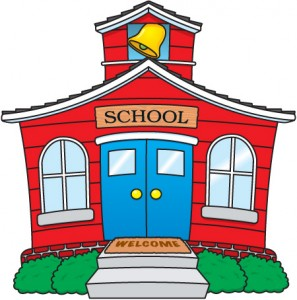 As this school year comes to a close, we would like to wish you a healthy, safe, and happy summer vacation. Below is a supply list for the upcoming school year.  For your convenience, the items may be bought in across the first week of school. Please label all supplies with your child’s name. EverydayStudents may bring in fresh fruit, fresh vegetables, and/or cheese for snack. Water in plastic reusable containers is permitted. Please make sure your child comes to school every day with a book that he/she would enjoy reading during independent reading time. Thank you! 2 Avery Heavy Duty 2” Clear Cover Binders (Staples carries them) 1 in black and  1 in white 2 packs of dividers (5 tabs) (if you already have dividers no need to buy new ones)2 package 8 1/2 by 11 wide ruled loose leaf paper1 ream of white multi-purpose copy paper (20lb. 500 sheets)1 Set of colored Expo dry erase markers and a dry erase board eraser 1 Soft pencil caseCrayons Colored pencils Colored markers3 thin/fine point and 3 regular/medium black Sharpie markers36 sharpened #2 pencils (Ticonderoga please)Colored pens for note taking and editingColored highlighters2 rolls of scotch tape2 or 3 large erasers (they come in a pack)1 pair of scissors2 large glue sticks1 ruler5, 2 pocket folders2 box of tissues, 2 rolls of paper towels1 gallon and 1 quart zip lock bags1 bottle of pump hand soap1 package of baby wipes Headphones (please no ear buds)2 Avery Heavy Duty 2” Clear Cover Binders (Staples carries them) 1 in black and  1 in white 2 packs of dividers (5 tabs) (if you already have dividers no need to buy new ones)2 package 8 1/2 by 11 wide ruled loose leaf paper1 ream of white multi-purpose copy paper (20lb. 500 sheets)1 Set of colored Expo dry erase markers and a dry erase board eraser 1 Soft pencil caseCrayons Colored pencils Colored markers3 thin/fine point and 3 regular/medium black Sharpie markers36 sharpened #2 pencils (Ticonderoga please)Colored pens for note taking and editingColored highlighters2 rolls of scotch tape2 or 3 large erasers (they come in a pack)1 pair of scissors2 large glue sticks1 ruler5, 2 pocket folders2 box of tissues, 2 rolls of paper towels1 gallon and 1 quart zip lock bags1 bottle of pump hand soap1 package of baby wipes Headphones (please no ear buds)